Nuclear Data SectionInternational Atomic Energy AgencyP.O.Box 100, A-1400 Vienna, AustriaMemo CP-D/1097Date:		21 November 2023To:		DistributionFrom:		V. Devi, N. OtsukaSubject:		Dictionary 24 (Data heading) – ANG-APRXIn EXFOR D1004 and D1042, authors report the average of cross sections measured at several angles.Example (D1042.003): 9Be(8Li,7Li)10Be double differential cross sections from measurements at nine angles plotted on Fig.6 of O.C.B. Santos et al., Eur. Phys. J. A 59 (2023) 48.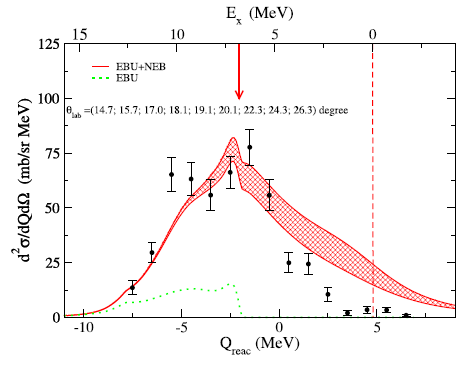 Recalling repetition of a heading for unresolved secondary energies, one might think to compile the dataset in the above figure with repetition of the heading ANG:COMMON               ANG        ANG        ANG        ANG        ANG        ANG            ANG        ANG        ANG                                             ADEG       ADEG       ADEG       ADEG       ADEG       ADEG           ADEG       ADEG       ADEG                                             14.7       15.7       17.0       18.1       19.1       20.1           22.3       24.3       26.3                                           ENDCOMMON            though appearance of multiple angles does not express poor resolution of detection angle. We rather propose use of a new heading ANG-APRX, and explain its under the keyword ANG-SEC:ANG-SEC    (ANG-APRX,3-LI-7) Averaged over nine angles 14.7,15.7,            17.0, 18.1, 19.1, 20.1, 22.3, 24.3 and 26.3 degree.    …ENDBIB               4          0                                 COMMON               1          3                                 ANG-APRX                                                          ADEG                                                                      20.                                                       ENDCOMMON            3          0                                 Dictionary 24 (Data heading)ANG-APRX	Approximate value of angle in laboratory systemDistribution:a.koning@iaea.orgaloks279@gmail.comdaniela.foligno@oecd-nea.orgdbrown@bnl.govdgremyachkin@ippe.rudraj@barc.gov.inexfor@oecd-nea.orgfukahori.tokio@jaea.go.jpganesan555@gmail.comgezg@ciae.ac.cniwamoto.osamu@jaea.go.jpjmwang@ciae.ac.cnjulia.sprenger@oecd-nea.orgkaltchen@ukr.netkimdh@kaeri.re.krkimura.atsushi04@jaea.go.jpl.vrapcenjak@iaea.orgmanuel.bossant@oecd-nea.orgmarina-03-08@yandex.rumichael.fleming@oecd-nea.orgmvmikhaylyukova@ippe.runicolas.soppera@oecd-nea.orgnomura@nucl.sci.hokudai.ac.jpn.otsuka@iaea.orgnrdc@jcprg.orgnshu@ciae.ac.cnodsurenn@gmail.comogritzay@ukr.netotto.schwerer@aon.atpikulina@expd.vniief.rupritychenko@bnl.govscyang@kaeri.re.krselyankina@expd.vniief.rusonzogni@bnl.govstakacs@atomki.mta.hustanislav.hlavac@savba.sksv.dunaeva@gmail.comtada@nucl.sci.hokudai.ac.jptaova@expd.vniief.rutarkanyi@atomki.huv.devi@iaea.orgv.zerkin@gmail.comvidyathakur@yahoo.co.invsemkova@inrne.bas.bgvvvarlamov@gmail.comyolee@kaeri.re.krzholdybayev@inp.kz